Comune di Pieve Santo Stefano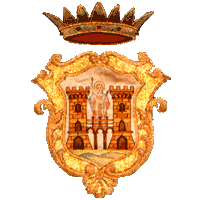 Provincia di ArezzoAllo Sportello Unico Attività Produttive di .............................................................................................................Protocollo n. ...................... Data di protocollazione ....../....../............ L’istanza verrà trasmessa dal SUAP del Comune all’autorità competente (Regione o delegata).Il sottoscritto ......................................................... nato a .................................... il ....../....../............ nazionalità.......................................... residente in .......................................... Via .................................................... n. ....Codice Fiscale .......................................................... Partita Iva ......................................................................Numero iscrizione al Registro Imprese ............................................................................ del ....../....../............ presso la CCIAA di ........................................................................Telefono .......................................................... Casella PEC ..............................................................................nella sua qualità di: titolare di impresa individuale .............................................................................................................. legale rappresentante della società .....................................................................................................avente sede ....................................................................CF/P.IVA ........................................................................Nr. di iscrizione al Registro Imprese ............................ del ....../....../............CHIEDE AUTORIZZAZIONE PERA tal fine,consapevole che chi rilascia una dichiarazione falsa, anche in parte, perde i benefici eventualmente conseguiti e subisce sanzioni penaliDICHIARAUbicazione dei locali adibiti a deposito e vendita di prodotti fitosanitari e coadiuvanti di prodotti fitosanitari .......................................................................................................................................................................... n. ......classificazione prodotti fitosanitari e coadiuvanti di prodotti fitosanitari che si intende commerciare o vendere:.............................................................................................................................................................................................................................................................................................................................................................;Certificato di abilitazione n. .............. del ....../....../............; posseduto da ............................................................, eventuale titolo di studio ........................................................................, in qualità di: Institore;  Procuratore;  Preposto al deposito o locale di vendita;N.B. in caso di “Depositi di fitofarmaci e/o concimi chimici a base di nitrati e/o fosfati con quantitativi in massa superiori a 50.000 Kg”, occorre presentare la SCIA prevenzione incendi contestualmente all’istanza di autorizzazione, che è trasmessa a cura del Suap ai VV.FF.DICHIARAZIONI OBBLIGATORIEdi essere in possesso dei requisiti morali prescritti dalla vigente legislazione e che nei propri confronti non sussistono cause di decadenza o sospensione previste dal D.Lgs. n. 159/2011, art. 67;solo in caso di società: che le persone sotto elencate sono in possesso dei requisiti morali prescritti dalla vigente normativa e che nei propri confronti non sussistono cause di decadenza o sospensione previste dal D.Lgs. 159/2011, art. 67: legale rappresentante: ........................................................................; socio: ..................................................................................................; Institore: ............................................................................................... Procuratore: ........................................................................................; preposto: ..............................................................................................;di essere consapevole che i prodotti fitosanitari ed i loro coadiuvanti devono essere detenuti o venduti in locali che non siano adibiti al deposito o alla vendita di generi alimentari;di essere consapevole che, al momento della vendita, deve essere presente almeno una persona, titolare o dipendente, in possesso di certificato di abilitazione, per fornire all'acquirente informazioni adeguate sul corretto uso dei prodotti fitosanitari/coadiuvanti, in materia di rischi e sicurezza per la salute umana e ambiente connessi al loro impiego e sul corretto smaltimento dei rifiuti;di essere consapevole che, all’atto della vendita ad utilizzatori non professionali, devono essere fornite dal personale, titolare o dipendente, informazioni generali sui rischi per la salute umana e l'ambiente connessi al loro uso, sui pericoli connessi all'esposizione, ed in particolare sulle condizioni per stoccaggio, manipolazione, applicazione e smaltimento sicuri, nonché sulle alternative eventualmente disponibili;di essere consapevole che, per effetto della concentrazione dei regimi amministrativi di cui all’art. 19bis, c.2 della Legge n. 241/90, in caso di “Depositi di fitofarmaci e/o concimi chimici a base di nitrati e/o fosfati con quantitativi in massa superiori a 50.000 Kg”, occorre presentare la SCIA prevenzione incendi, contestualmente all’istanza di autorizzazione;di essere consapevole che, ai sensi dell’art. 19bis, c.3 della L. n. 241/90, nel procedimento di SCIA condizionata, l’avvio della vendita al minuto di fitofarmaci è subordinato al rilascio dell’autorizzazione da parte della regione o delegata;di essere informato, tramite apposita informativa resa disponibile dall’ente a cui è indirizzato il presente documento, ai sensi e per gli effetti degli articoli 13 e seg. del Regolamento Generale sulla Protezione dei Dati (RGPD-UE 2016/679), che i dati personali raccolti saranno trattati, anche con strumenti informatici, esclusivamente nell’ambito del procedimento per il quale la presente istanza/dichiarazione viene resa;di essere a conoscenza delle norme e condizioni relative all’esercizio dell’attività, impegnandosi a produrre la documentazione che il Comune riterrà di acquisire, nonché a fornire ogni notizia utile nei termini richiesti;di essere consapevole che, ai sensi degli articoli 75 e 76 del D.P.R. 445/2000, nel caso in cui la domanda contenga false o mendaci dichiarazioni, fatte salve le sanzioni previste dal vigente Codice Penale, essa verrà annullata d'ufficio e in toto ai sensi delle vigenti disposizioni di legge;di allegare alla presente, copia della documentazione richiesta.Documentazione allegata all’Istanza (a pena di irricevibilità):quietanza di versamento diritti di segreteria (qualora previsti);marca da bollo dell’importo di Euro ...............;copia documento di identità;copia permesso di soggiorno o carta di soggiorno del firmatario [per cittadini extracomunitari, anche per chi è stato riconosciuto rifugiato politico; se il permesso scade entro 30 giorni, copia ricevuta richiesta di rinnovo);procura speciale (solo per le pratiche presentate on-line da un soggetto intermediario);planimetria, in scala non inferiore a 1:500 del locale adibito al commercio, alla vendita ed al deposito dei prodotti fitosanitari e di coadiuvanti di prodotti fitosanitari;dichiarazione, dell'institore o procuratore o di chi assume l'incarico;SCIA prevenzione incendi, da presentare, contestualmente all’istanza di autorizzazione, in caso di “Depositi di fitofarmaci e/o concimi chimici a base di nitrati e/o fosfati con quantitativi in massa superiori a 50.000 Kg”.Data ....../....../............Documento firmato digitalmente ai sensi delle vigenti disposizioni di legge.Vendita al minuto di prodotti fitosanitariISTANZA DI AUTORIZZAZIONE(art. 21, c.3, D.P.R. n. 290/2001)VENDITA AL MINUTO DI PRODOTTI FITOSANITARI 	 